17 января 2023 г. № 1047О внесении изменения в Положение о муниципальном дорожном фонде города Чебоксары, утвержденное решением Чебоксарского городского Собрания депутатов от 21 ноября 2013 года № 1202В соответствии со статьей 179.4 Бюджетного кодекса Российской Федерации, Федеральным законом от 6 октября 2003 года № 131–ФЗ «Об общих принципах организации местного самоуправления в Российской Федерации», Федеральным законом от 8 ноября 2007 года № 257–ФЗ «Об автомобильных дорогах и о дорожной деятельности в Российской Федерации и о внесении изменений в отдельные законодательные акты Российской Федерации», Уставом муниципального образования города Чебоксары – столицы Чувашской Республики, принятым решением Чебоксарского городского Собрания депутатов от 30 ноября 2005 года №  40, Чебоксарское городское Собрание депутатовР Е Ш И Л О:1. Внести в Положение о муниципальном дорожном фонде города Чебоксары, утвержденное решением Чебоксарского городского Собрания депутатов от 21 ноября 2013 года № 1202, изменение, дополнив пункт 3.1 раздела III «Источники формирования бюджетных ассигнований Дорожного фонда» подпунктом одиннадцатым в следующей редакции:«11) налога на доходы физических лиц, в размере необходимом для покрытия дефицита Дорожного фонда.». 2. Настоящее решение вступает в силу со дня его официального опубликования. 3. Контроль за исполнением настоящего решения возложить 
на постоянную комиссию Чебоксарского городского Собрания депутатов по бюджету.Глава города Чебоксары  	    Е.Н. КадышевЧувашская РеспубликаЧебоксарское городскоеСобрание депутатовРЕШЕНИЕ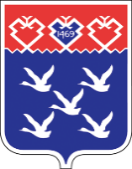 Чǎваш РеспубликиШупашкар хулиндепутатсен ПухăвĕЙЫШĂНУ